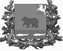 Администрация молчановского РАЙОНАТомской областиПостановлениеАдминистрация молчановского РАЙОНАТомской областиПостановление05.10.2015                                                                                             № 480с. Молчаново05.10.2015                                                                                             № 480с. МолчановоОб утверждении норматива стоимости  общей площади жилья на IV квартал 2015 года В соответствии с пунктом 11 Правил предоставления молодым семьям социальных выплат на приобретение (строительство) жилья и их использования в рамках реализации подпрограммы «Обеспечение жильем молодых семей» федеральной целевой программы «Жилище» на 2011-2015 годы, утвержденных постановлением Правительства Российской Федерации от 17.12.2010 г. № 1050 В соответствии с пунктом 11 Правил предоставления молодым семьям социальных выплат на приобретение (строительство) жилья и их использования в рамках реализации подпрограммы «Обеспечение жильем молодых семей» федеральной целевой программы «Жилище» на 2011-2015 годы, утвержденных постановлением Правительства Российской Федерации от 17.12.2010 г. № 1050 ПОСТАНОВЛЯЮ:ПОСТАНОВЛЯЮ:1. Установить на IV квартал 2015 года норматив стоимости  общей площади жилья по муниципальному образованию «Молчановский район» для расчета размера социальной выплаты в размере 16 000 (Шестнадцать тысяч) рублей.2. Контроль за исполнением настоящего постановления возложить на начальника отдела экономического анализа и прогнозирования Администрации Молчановского района Е.В. Щедрову.1. Установить на IV квартал 2015 года норматив стоимости  общей площади жилья по муниципальному образованию «Молчановский район» для расчета размера социальной выплаты в размере 16 000 (Шестнадцать тысяч) рублей.2. Контроль за исполнением настоящего постановления возложить на начальника отдела экономического анализа и прогнозирования Администрации Молчановского района Е.В. Щедрову.Глава Молчановского района                                                                    В.Н.КиселёвГлава Молчановского района                                                                    В.Н.Киселёв